О проведении муниципального этапа Всероссийской олимпиадышкольников в 2016 – 2017 учебном годуВ целях активизации получения обучающимися глубоких знаний по основам наук и повышения общего уровня образованности, активизации работы спецкурсов, создания оптимальных условий для выявления одаренных и талантливых школьников, их дальнейшего интеллектуального развития и профессиональной ориентации, в соответствии с приказом Министерства образования Пензенской области от 21.10.2016 г. № 408/01-07, руководствуясь Положением об Управлении образования с. Бессоновка,ПРИКАЗЫВАЮ:1. Подготовить и провести муниципальный этап Всероссийской олимпиады школьников по математике, физике, химии, биологии, экологии, истории, русскому языку, литературе, информатике и ИКТ, иностранным языкам (английскому, немецкому), обществознанию, географии, физической культуре, основам безопасности жизнедеятельности, праву, экономике, технологии (далее - Олимпиада) в соответствии с прилагаемым графиком проведения муниципального этапа Олимпиады.2. Утвердить Положение о проведении Олимпиады (приложение №1).3. Утвердить организационный комитет Олимпиады (приложение №2).4. Утвердить состав жюри Олимпиады (приложение № 3).5. Руководителям образовательных организаций Бессоновского района:5.1. Подготовить и провести школьный этап Олимпиады.5.2. Представить заявки на участие команды школы в муниципальном этапе Олимпиады до 8 ноября 2016 года.5.3. Обеспечить участие обучащихся 7 11 классов в муниципальном этапе Олимпиады в соответствии с графиком проведения муниципального этапа Олимпиады (приложение № 4).5.4. Обеспечить явку победителей муниципального этапа Олимпиады в г. Пензу для участия в региональном этапе Олимпиады.6. Директору МБОУ СОШ с. Бессоновка (Демин В.П.) обеспечить подготовку аудиторий для проведения муниципального этапа Олимпиады.7. Расходы по проведению Олимпиады, награждение учащихся – победителей и призеров Олимпиады произвести в рамках муниципальной программы Бессоновского района Пензенской области «Развитие образования в Бессоновском районе на 2014 – 2020 годы», с последующими изменениями, согласно сметы.8. Настоящий приказ разместить (опубликовать) на сайте Управления образованием Бессоновского района9. Контроль за исполнением настоящего приказа возложить на директора МКУ «Методический центр поддержки развития образования» Бессоновского района Машарову Л.И.Начальник Управления образования				С. Н.НазароваПОЛОЖЕНИЕо проведении муниципального этапа Всероссийской олимпиады школьников Бессоновского района по математике, физике, химии, биологии, экологии, истории, русскому языку, литературе, информатике и ИКТ, иностранным языкам (английскому, немецкому), обществознанию, географии, физической культуре, основам безопасности жизнедеятельности, праву, экономике, технологии в 2016-2017 учебном годуУправление образования Бессоновского района проводит в 2016-2017 учебном году муниципальный этап Всероссийской олимпиады школьников по математике, физике, химии, биологии, экологии, истории, русскому языку, литературе, информатике и ИКТ, иностранным языкам (английскому, немецкому), обществознанию, географии, физической культуре, основам безопасности жизнедеятельности, праву, экономике, технологии (далее – Олимпиада).I. Основные цели и задачи Олимпиады.1. Повышение и развитие интереса учащихся образовательных учреждений к изучению преподаваемых предметов.2. Выявление одаренных учащихся, оказание помощи учащимся старших классов в выборе профессии, привлечение наиболее способных в ВУЗы Пензенской области.3. Улучшение подготовки учащихся по изучаемым предметам.4. Активизация всех форм внеурочной работы с учащимися.5. Пропаганда знаний по предметам.6. Обеспечение участия сборной команды Бессоновского района в региональном этапе Всероссийской олимпиады школьников.II. Порядок проведения Олимпиады.Олимпиада школьников проводится в три этапа – школьный, муниципальный, региональный.Школьный этап Олимпиады.1.1. Проводится по текстам, утвержденным Оргкомитетом муниципального органа Управления образования.1.2. Для проведения школьного этапа Олимпиады создаются Оргкомитет и жюри школьного этапа Олимпиады.1.3. В школьном этапе Олимпиады принимают участие все желающие учащиеся 5 – 11 классов общеобразовательных организаций.1.4. Участники школьного этапа Олимпиады, набравшие наибольшее количество баллов, признаются победителями школьного этапа Олимпиады при условии, что количество набранных ими баллов превышает половину максимально возможных баллов.1.5. Срок окончания школьного этапа олимпиады – не позднее 24 октября.Муниципальный этап Олимпиады. 2.1. Проводится в соответствии с прилагаемым графиком проведения муниципального этапа Олимпиады, утвержденным региональным Оргкомитетом.2.2. Участниками муниципального этапа Олимпиады являются учащиеся 7 – 11 классов - победители и призеры школьного этапа Олимпиады текущего года, победители и призеры муниципального этапа предыдущего учебного года, если они продолжают обучение в общеобразовательной организации.2.3. Победители и призеры муниципального этапа предыдущего учебного года вправе выполнять олимпиадные задания, разработанные для более старших классов по отношению к тем, в которых они проходят обучение.2.4. Участники муниципального этапа Олимпиады, набравшие наибольшее количество баллов, признаются победителями муниципального этапа Олимпиады при условии, что количество набранных ими баллов соответствует требованиям, предъявляемым Оргкомитетом регионального этапа.2.5. Для проведения муниципального этапа Олимпиады создаются оргкомитет и жюри. Оргкомитет муниципального этапа:отбирает учащихся для участия в региональном этапе Олимпиады:разрабатывает Положение о проведении муниципального этапа Олимпиады;формирует состав жюри, который утверждается приказом Управления образованием Бессоновского района;определяет место проведения муниципального этапа Олимпиады и порядок прибытия их участников;организует питание (за счет командирующей стороны), размещение, культурное и медицинское обслуживание команд, предоставляет участникам все необходимое для выполнения теоретических и практических заданий;совместно с жюри Олимпиады подводит итоги, награждает победителей и призеров;рассматривает возникающие конфликтные ситуации с привлечением членов жюри Олимпиады соответствующих  предметных олимпиад;представляет отчеты о проведении Олимпиады вышестоящему Оргкомитету Олимпиады;организует широкую пропаганду итогов Олимпиады через средства массовой информации.Жюри муниципального этапа Олимпиады:Оценивает выполненные олимпиадные задания в соответствии с утвержденными критериями и методиками оценивания выполненных олимпиадных заданий;проводит с участниками олимпиады анализ олимпиадных заданий и их решений;осуществляет очно по запросу участника олимпиады показ выполненных им олимпиадных заданий;представляет результаты олимпиады её участникам;рассматривает очно апелляции участников олимпиады;определяет победителей и призеров олимпиады на основании рейтинга по каждому общеобразовательному предмету и в соответствии с квотой, установленной организатором олимпиады соответствующего этапа (не более 30% от общего числа участников);представляет организатору олимпиады результаты олимпиады (протоколы) для их утверждения;составляет и представляет организатору соответствующего этапа олимпиады аналитический отчет о результатах выполнения олимпиадных заданий по каждому общеобразовательному предмету.3. Региональный этап ОлимпиадыУчастниками регионального этапа Олимпиады являются победители и призеры муниципального этапа Олимпиады, если количество набранных ими баллов превышает половину максимально возможных и соответствует необходимому количеству баллов, установленному Министерством образования Пензенской области по каждому предмету, а также победители и призеры регионального этапа Олимпиады предыдущего года, продолжающие обучение в организациях, осуществляющих образовательную деятельность по образовательным программам основного общего и среднего общего образования.III. Форма и сроки подачи заявок.Заявки на участие команды школы в муниципальном этапе Всероссийской олимпиаде школьников представляются до 6 ноября 2016 г. по форме:ОУ________________________IV.Награждение победителей и призеров.Победители и призеры муниципального этапа Олимпиады награждаются почетными грамотами Управления образования Бессоновского района.Приложение №2к приказу Управления образованияБессоновского районаОт 28.10 2016_№__149/01-09_Организационный комитет Олимпиады:Председатель – Назарова С.Н., начальник Управления образования Бессоновского района;Заместитель председателя – Машарова Л.И., директор МКУ «Методический центр поддержки развития образования Бессоновского района».Члены:Гавриленко М.А., - старший методист МКУ «Методический центр поддержки образования»;Атаманова Т.И. - старший методист МКУ «Методический центр поддержки образования»;Гаджиева Г.В. - методист МКУ «Методический центр поддержки образования»;Миляйкина Т.В. – старший методист МКУ «Методический центр поддержки образования»;Концова М.А. - методист МКУ «Методический центр поддержки образования»;Дёмин В.П. – директор МБОУ СОШ с. Бессоновка.Приложение №3к приказу Управления образованияБессоновского районаОт 28.10 2016_№_149/01-09_Состав жюримуниципального этапа Всероссийской олимпиады школьников2016 - 2017 учебный год.Приложение №4к приказу Управления образованияБессоновского районаОт 28.10 2016_№_149/01-09_Графикпроведения муниципального этапа Всероссийской олимпиады школьников в Пензенской области в 2016 - 2017 учебном годуНачало олимпиады в 9.00 часов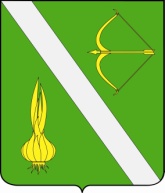 УПРАВЛЕНИЕ ОБРАЗОВАНИЯ БЕССОНОВСКОГО РАЙОНАПЕНЗЕНСКОЙ ОБЛАСТИП Р И К А ЗУПРАВЛЕНИЕ ОБРАЗОВАНИЯ БЕССОНОВСКОГО РАЙОНАПЕНЗЕНСКОЙ ОБЛАСТИП Р И К А ЗУПРАВЛЕНИЕ ОБРАЗОВАНИЯ БЕССОНОВСКОГО РАЙОНАПЕНЗЕНСКОЙ ОБЛАСТИП Р И К А ЗУПРАВЛЕНИЕ ОБРАЗОВАНИЯ БЕССОНОВСКОГО РАЙОНАПЕНЗЕНСКОЙ ОБЛАСТИП Р И К А З28.10 2016149/01-09с. БессоновкаПриложение №1к приказуУправления образования Бессоновского районаОт 28.10 2016__№_149/01-09_ПредметКлассыКоличество учащихсяКоличество учащихсяКоличество учащихсяПредметКлассы9 класс10 класс11 классИностранный язык (английский, немецкий) 111Экономика111Математика111Физика111химия111Биология111Экология111История111Обществознание111Литература111Русский язык111Право111Информатика и ИКТ11География111Физическая культура1ю/1д1ю/1д1ю/1дОБЖ1ю/1д1ю/1д1ю/1дФамилия, имя, отчество победителя (полностью) Учебный предметКласс (по параллелям)Успешность выполнения заданий, % Фамилия, имя, отчество учителя, должность (полностью)ПримечаниеПредметКлассСостав жюриСостав жюриПредметКлассФИО учителяОУПраво9-10-11Агеева Л.Н.МБОУ СОШ с.ЧемодановкаПраво9-10-11Новосельцева В.И.МБОУ СОШ №2 с.ГрабовоПраво9-10-11Кубрина Л.А.МБОУ СОШ с.ВазеркиПраво9-10-11Атаманов А.А.МБОУ СОШ №1 с. ГрабовоЭкология9Родионова Е.М.МБОУ СОШ с.ВазеркиЭкология9Комарова Е.В.Филиал МБОУ СОШ с. Чемодановка в с. УхтинкаЭкология10-11Шорина Н.В.МБОУ СОШ с. БессоновкаЭкология10-11Жалдыбина Н.С.МБОУ СОШ с.ЧемодановкаЭкология10-11Жидкова С.В.МБОУ СОШ с. КижеватовоФизическая культура9-10-11Безруков О.И.МБОУ СОШ с. БессоновкаФизическая культура9-10-11Горюнов В.А.МБОУ СОШ с. БессоновкаФизическая культура9-10-11Тихонов А.Н.МБОУ СОШ с. БессоновкаФизическая культура9-10-11Мусин Д.А.МБОУ СОШ с. БессоновкаФизическая культура9-10-11Фетисова А.С.МБОУ СОШ с. БессоновкаФизическая культура9-10-11Сарайкин Е.Н.МБОУ СОШ с. КижеватовоФизическая культура9-10-11Юдина Т.А.МБОУ СОШ с. СосновкаФизическая культура9-10-11Краюшкин В.М.МБОУ СОШ №1 с.ГрабовоФизическая культура9-10-11Шилов В.А.МБОУ СОШ с.ВазеркиФизическая культура9-10-11Черкасов Ю.А.МБОУ СОШ с.ЧемодановкаФизическая культура9-10-11Аношин О.В.МБОУ СОШ с.ЧемодановкаОБЖ9-10-11Тугбаев О.Ю.МБОУ СОШ с. БессоновкаОБЖ9-10-11Тишонков Д.Н.МБОУ СОШ с. БессоновкаОБЖ9-10-11Царапкин С.Ф.МБОУ СОШ №2 с.ГрабовоОБЖ9-10-11Оськин В.П.МБОУ СОШ с.ЧемодановкаОБЖ9-10-11Краюшкин В.М.МБОУ СОШ №1 с.ГрабовоОБЖ9-10-11Казеев С.М.МБОУ СОШ  с.КижеватовоОБЖ9-10-11Карев А.И.МБОУ СОШ с. СосновкаЭкономика10-11Суханов А.М.МБОУ СОШ  с.КижеватовоЭкономика10-11Хомутова Г.Н.МБОУ СОШ с. СосновкаЭкономика10-11Новосельцева В.И.МБОУ СОШ №2 с.ГрабовоНемецкий язык7-8Сарафанкина О.Н.МБОУ СОШ с. ЧемодановкаНемецкий язык7-8Амочкина И.С.МБОУ СОШ с. СосновкаНемецкий язык7-8Богданова Т.В.Филиал МБОУ СОШ с. Бессоновка в с. ПолеологовоНемецкий язык7-8Маркелова М.Г.МБОУ СОШ №2 с.ГрабовоНемецкий язык9-10-11Мутовкина Е.А.МБОУ СОШ №1 с.ГрабовоНемецкий язык9-10-11Такмовцева О.И.МБОУ СОШ с. БессоновкаНемецкий язык9-10-11Черкасова Н.Ю.МБОУ СОШ с. ЧемодановкаНемецкий язык9-10-11Левина Н.В.МБОУ СОШ №2 с.ГрабовоГеография7Концова М.А.Филиал МБОУ СОШ с. Бессоновка в с. ПолеологовоГеография7Непорожнева Н.В.МБОУ ООШ с. ПыркиноГеография7Комарова Е.В.Филиал МБОУ СОШ с. Чемодановка в с. УхтинкаГеография8Спиридонова Л.В.Филиал МБОУ СОШ с. Сосновка в с. ПазелкиГеография8Чувашова В.Т.МБОУ СОШ с. СосновкаГеография8Николаева М.Н.МБОУ СОШ №1 с.ГрабовоГеография9Девяткина Н.Н.МБОУ СОШ с. СтепановкаГеография9Фролова С.А.МБОУ СОШ №1 с.ГрабовоГеография9Жидкова С.В.МБОУ СОШ с. КижеватовоГеография10-11Жалдыбина Н.СМБОУ СОШ с.ЧемодановкаГеография10-11Родионова Ю.М.МБОУ СОШ с. БессоновкаГеография10-11Павлова Т.В.МБОУ СОШ №2 с.ГрабовоЛитература7-8Киреева С.А.Филиал МБОУ СОШ с. Чемодановка в с. УхтинкаЛитература7-8Сазонова Л.В..МБОУ СОШ с. БессоновкаЛитература7-8Видюлина Н.М.МБОУ СОШ с. СтепановкаЛитература9Тарасова Т.А.МБОУ СОШ с. БессоновкаЛитература9Демченко  Е.А.МБОУ СОШ с. БессоновкаЛитература9Сучкова В.С.Филиал МБОУ СОШ с. Бессоновка в с. ПолеологовоЛитература10Крнаухова Т.П.МБОУ СОШ №1 с.ГрабовоЛитература10Белякова А.М.МБОУ СОШ с. БессоновкаЛитератураЛитература11Лыбанева О.А.МБОУ СОШ с.ЧемодановкаЛитература11Алутина Г.В.МБОУ СОШ №2 с.ГрабовоЛитература11Панькина Т.А.МБОУ СОШ с. СосновкаХимия9Мосолова М.П..МБОУ СОШ с. Степановка  Химия9Сутермин В.И.Филиал МБОУ СОШ с. Бессоновка в с. ПолеологовоХимия9Пензина Т.П.МБОУ СОШ с. КижеватовоХимия10Зацепина Е.В.МБОУ СОШ №1 с.ГрабовоХимия10Родионова Е.М.МБОУ СОШ с. ВазеркиХимия10Пискалова Т.И.МБОУ СОШ №2 с.ГрабовоХимия11Полканова Е.Н.МБОУ СОШ с.ЧемодановкаХимия11МБОУ СОШ с. СосновкаХимия11Владимирова О.К.МБОУ СОШ с. БессоновкаИнформатика9-10-11Атаманова Т.И.МБОУ СОШ с. БессоновкаИнформатика9-10-11Саушкина О.А.МБОУ СОШ с. БессоновкаИнформатика9-10-11Бакалова Е.ГМБОУ СОШ №1 с. ГрабовоИнформатика9-10-11Пчелинцев И.И.МБОУ СОШ с. КижеватовоИнформатика9-10-11Казарян Н.В.МБОУ СОШ №2 с. ГрабовоБиология7Родионов Е.В.МБОУ СОШ с. БессоновкаБиология7Мосолова М.П.МБОУ СОШ с. СтепановкаБиология7Мельникова Г.Н.Филиал МБОУ СОШ №2 с. Грабово в с. ЧертковоБиология8Комарова Е.В.Филиал МБОУ СОШ с. Чемодановка в с. УхтинкаБиология8Спиридонова Л.В.Филиал МБОУ СОШ с. Сосновка в с. ПазелкиБиология8Мулина Ю.И.МБОУ СОШ с.ЧемодановкаБиология9Пензина Т.П.МБОУ СОШ с. КижеватовоБиология9Бузулина Е.А.МБОУ СОШ №2 с. ГрабовоБиология9Непорожнева Н.В.МБОУ ООШ с. ПыркиноБиология10Николаева М.НМБОУ СОШ №1 с. ГрабовоБиология10Чувашова В.Т.МБОУ СОШ с. СосновкаБиология10Шупикова В.Н.МБОУ СОШ с. БессоновкаБиология11Родионова Е.М.МБОУ СОШ с. ВазеркиБиология11Зацепина Е.В.МБОУ СОШ №1 с. ГрабовоБиология11Шорина Н.В.МБОУ СОШ с. БессоновкаИстория7Хомутова Г.Н.МБОУ СОШ с. СосновкаИстория7Косьяненко Н.Г.Филиал МБОУ СОШ с. Чемодановка в с. УхтинкаИстория8Новосельцева В.И.МБОУ СОШ №2 с. ГрабовоИстория8Атаманов А.А.МБОУ СОШ №1 с. ГрабовоИстория9Самушкин П.Г.МБОУ СОШ с. КижеватовоИстория9Кубрина Л.А.МБОУ СОШ с. ВазеркиИстория9Карчева Ю.Ю.МБОУ СОШ с.ЧемодановкаИстория10-11Агеева Л.Н.МБОУ СОШ с.ЧемодановкаИстория10-11Шестопалова Т.М.МБОУ СОШ с. БессоновкаИстория10-11Суханов А.М.МБОУ СОШ с. КижеватовоРусский язык7-8Боброва В.В.МБОУ СОШ с.ЧемодановкаРусский язык7-8Белякова А.М.МБОУ СОШ с. БессоновкаРусский язык7-8Сучкова В.С.Филиал МБОУ СОШ с. Бессоновка в с. ПолеологовоРусский язык7-8Крнаухова Т.П.МБОУ СОШ №1 с. ГрабовоРусский язык9Соколова Н.В.МБОУ СОШ с. ВазеркиРусский язык9Шеянова Т.Ю.Филиал МБОУ СОШ с. Чемодановка в с. УхтинкаРусский язык9Лыбанева О.А.МБОУ СОШ с.ЧемодановкаРусский язык10-11Коновалова О.В.МБОУ СОШ с. ВазеркиРусский язык10-11Демченко Е.А.МБОУ СОШ с. БессоновкаРусский язык10-11Тарасова Т.А.МБОУ СОШ с. БессоновкаМатематика7Бараева С.М.МБОУ СОШ с. ВазеркиМатематика7Драль О.В.Филиал МБОУ СОШ с. Чемодановка в с. УхтинкаМатематика7Мещерякова Г.В.Филиал МБОУ СОШ с. Бессоновка в с.ПолеологовоМатематика8Денисова Е.В.МБОУ СОШ с. БессоновкаМатематика8Твердунова О.В.МБОУ СОШ №1 с. ГрабовоМатематика8Киндаева Е.В.МБОУ СОШ с. БессоновкаМатематика9Денисова О.Ю.МБОУ СОШ с. БессоновкаМатематика9Корягина О.НМБОУ СОШ №2 с. ГрабовоМатематика9Михеева Л.Н.Филиал МБОУ СОШ с. Сосновка в с. ПазелкиМатематика10Ломовцев С.В.МБОУ СОШ с.ЧемодановкаМатематика10Башкирова А.В.МБОУ СОШ с. БессоновкаМатематика10Паршина Т.П.МБОУ СОШ №2 с. ГрабовоМатематика11Клюева Н.А.МБОУ СОШ с. ВазеркиМатематика11Борисова Л.Ф.МБОУ СОШ №1 с. ГрабовоМатематика11Бахмутова М.Ф.МБОУ СОШ с. СосновкаОбществознание7Новосельцева В.И.МБОУ СОШ №2 с.Грабово Обществознание7Атаманов А.А.МБОУ СОШ №1 с.ГрабовоОбществознание8Коробко Н.В.Филиал МБОУ СОШ с.Чемодановка в с.УхтинкаОбществознание8Карчева Ю.Ю.МБОУ СОШ с. ЧемодановкаОбществознание9Корочаров А.В.МБОУ ООШ с. ПыркиноОбществознание9Хомутова Г.Н.МБОУ СОШ с. СосновкаОбществознание10Кубрина Л.А.МБОУ СОШ с.ВазеркиОбществознание10Суханов А.М.МБОУ СОШ с.КижеватовоОбществознание11Агеева Л.Н.МБОУ СОШ с. ЧемодановкаОбществознание11Шестопалова Т.Н.МБОУ СОШ с.БессоновкаОбществознание11Цаплина Ю.В.МБОУ СОШ с.ВазеркиФизика7Мещерякова Г.В.Филиал МБОУ СОШ с.Бессоновка в с.ПолеологовоФизика7Михеева Л.М.Филиал МБОУ СОШ с.Сосновка в с. ПазелкиФизика8Парфенова Н.А. МБОУ СОШ с.БессоновкаФизика8Краснова О.П.МБОУ ООШ  с.ПыркиноФизика9Николаева Т.В.МБОУ СОШ №2 с.ГрабовоФизика9Драль О.В.Филиал МБОУ СОШ с.Чемодановка в с.УхтинкаФизика10Курицын А.АМБОУ СОШ с.БессоновкаФизика10Мажаев А.Н.МБОУ СОШ с.ВазеркиФизика11Шабарина И.А.МБОУ СОШ с.СосновкаФизика11Кадыкова С.В.МБОУ СОШ №1 с.ГрабовоАнглийский язык7-8Вяльдина Е.В.МБОУ СОШ с.БессоновкаАнглийский язык7-8Карягина Н.В.Филиал МБОУ СОШ с.Чемодановка в с.УхтинкаАнглийский язык7-8Бердина Г.А.МБОУ СОШ №2 с.ГрабовоАнглийский язык7-8Балаева Е.М.МБОУ СОШ с.ЧемодановкаАнглийский язык9-10-11Сюзюмова О.А.МБОУ СОШ с.БессоновкаАнглийский язык9-10-11Ежова И.В.МБОУ СОШ с.БессоновкаАнглийский язык9-10-11Сурцукова И.И.МБОУ СОШ с.ВазеркиАнглийский язык9-10-11Судакова А.РМБОУ СОШ с.ЧемодановкаАнглийский язык9-10-11Романова Н.М.МБОУ СОШ с.БессоновкаТехнологиядевушки5-8Макарова И.М.МБОУ СОШ с.БессоновкаТехнологиядевушки5-8Торопкина Е.В.МБОУ СОШ с.КижеватовоТехнологиядевушки5-8Фролова С.А.МБОУ СОШ №1 с.ГрабовоТехнологияюноши 5-8Курицин А.А.МБОУ СОШ с.БессоновкаТехнологияюноши 5-8Семенцов Ю.С.МБОУ СОШ №1 с.ГрабовоТехнологияюноши 5-8Казеев С.М.МБОУ СОШ с.КижеватовоТехнологияюноши 5-8Котунов И.С.МБОУ СОШ с.ЧемодановкаЭкономика18 ноября 2016пятницаХимия19 ноября 2016субботаРусский язык21 ноября 2015 понедельникЭкология22 ноября 2016 вторникОбществознание23 ноября 2016средаНемецкий язык24 ноября 2016четвергГеография25 ноября 2016пятницаЛитература26 ноября 2016 субботаИнформатика29 ноября 2016 вторникФранцузский язык30 ноября 2016средаПраво 1 декабря 2016четвергБиология2 декабря 2016 пятницаИстория3 декабря 2016 субботаФизическая культура5 декабря 2016понедельникМатематика6 декабря 2016вторникОсновы безопасности жизнедеятельности8 декабря 2016четвергФизика9 декабря 2016пятницаАнглийский язык10 декабря 2016субботаТехнология16 -17 декабря 2016суббота, воскресеньеИстория и культура Пензенского края28 ноября 2016 понедельник